Краткосрочный проект «Малышам о пингвинах»17.01 ПонедельникНОД: 1. Пи-пи-пи Пингвины. Мульт песенка видео для детей. Наше всё! Анна Яранова            2.Беседа (рассказ) https://bib-super-yana.blogspot.com/2014/01/detyam-o-pingvinakh.htmlВсе пингвины разные. Самые большие пингвины - императорские. Их рост 120-110 см (показать детям). Самые маленькие - малые пингвины. Их рост 30-45 см(показать).Тело у пингвинов такое, что отлично подходит для плавания в очень холодной воде и под водой. Голова и ноги маленькие. Пингвины должны быть толстенькими, чтобы жир защитил их от холода.Плавая под водой, пингвины молчат, а когда находятся на земле, разговаривают между собой, издавая звуки похожие на звуки трубы( дать послушать запись).Едят пингвины рыбу, а пьют морскую воду.Живут пингвины большими семьями-стаями. Это единственная птица, которая может плавать и не может летать. У пингвина небольшая голова, все тело покрыто перьями. Птенцы пингвинов могут появляться только среди льда. Как и все птицы, пингвины откладывают яйца. Мама - пингвин передает яйцо папе – пингвину, который носит его между лап, пока не появится маленький птенец - пингвиненок.Родина пингвинов -  Антарктида. Антарктида находится на самом юге Земли, но, несмотря на это там всегда холодно и все покрыто толстым слоем льда. Снег и лед не таят даже летом. Вокруг Антарктиды Южный океан, который тоже очень и очень холодный.3. Физминутка.Бело-чёрные пингвиныДалеко видны на льдинах,Как они играют дружноПоказать нам это нужно.Оттопырили ладошкиИ попрыгали немножко,А моржа вдруг увидалиРуки вверх мы приподнялиИ на льдинку зашагали.(имитируем движения пингвина)18.01 Вторник.  Занятие по ФЭМП тема «Много, мало, один»Цель: Учить сравнивать количество предметов в двух группах, используя слова: столько, сколько, поровну, много, мало, один.Физминутка.Бело-чёрные пингвиныДалеко видны на льдинах,Как они играют дружноПоказать нам это нужно.Оттопырили ладошкиИ попрыгали немножко,А моржа вдруг увидалиРуки вверх мы приподнялиИ на льдинку зашагали.(имитируем движения пингвина)19.01 Среда                                                                                                      Рисование.  «Пингвин»  ЗадачиОбразовательные: Закреплять знания детей о пингвинах; умение передавать в рисунке характерные особенности внешнего вида.Развивающие: Развивать любознательность, мышление, мелкую моторику.Воспитательные: Воспитывать интерес к природе.Материалы: Гуашь белая, черная, оранжевая; кисти; иллюстрации с изображением пингвинов; баночки для воды; тряпочки; игрушка пингвин. Ход занятия: Воспитатель загадывает загадкуНе гнездиться, не летает,
В Антарктиде обитает,
Средь заснеженных равнин
Мореплаватель (Пингвин)Слышится стук в дверь. Вносят игрушку пингвина. Пингвин рассказывает о себе. Я живу в Антарктиде, где много снега. Летать я не умею, крылышки у меня очень маленькие, но зато умею хорошо плавать, нырять и ловить рыбку. Животик и грудка у меня белого цвета, а спинка и крылышки – черного. Лапки и клювик – оранжевые. Ребята, а вы знаете зарядку про пингвинов?Я вас сейчас научу.ФизкультминуткаТри пингвина шли домой (шагать на месте)Папа был очень большой (поднять руки вверх)Мама чуть пониже ростом (руки вытянуть перед собой)А сынок – малышка простоОчень маленького роста (руки на пояс, присесть)Воспитатель предлагает детям сесть и посмотреть, что стоит на столе. Пингвинчик, мы хотим нарисовать тебе в подарок, поможешь ребятам?Для рисования нам понадобится белая, черная и оранжевая краска. Сначала я беру кисть и обмакиваю ее в белую краску, лишнюю краску снимаю о краешек банки и рисую овал белого цвета - туловище. Закрашиваю его. Тщательно промываю кисточку, вытираю ее о тряпочку и обмакиваю  черную краску. Рисую круг – голову, закрашиваю. По бокам туловища рисуем овалы – крылышки. Клювик и лапки рисуем оранжевым цветом.Пингвин говорит детям, что в Антарктиде очень холодно, и он знает специальную пингвинью гимнастику для рук.Гимнастика на развитие мелкой моторикиА теперь потрем ладошки И похлопаем немножкоПальчики мы согреваемРазжимаем и сжимаем.Воспитатель предлагает детям самостоятельно нарисовать пингвина. В конце занятия подводится итог: Посмотри, пингвинчик, какие красивые рисунки нарисовали дети. Это подарок тебе и твоим друзьям.Конструирование из бумажной втулки с элементами аппликации «Пингвиненок»Задачи:Образовательные: Совершенствовать умения детей вырезать ножницами, аккуратно наклеивать детали.Развивающие: Расширять знания детей о пингвинах (внешний вид, особенности поведения, питание). Развивать любознательность, мышление, Воспитательные: Воспитывать интерес к природе.Материалы: Изображение пингвина, бумажные втулки, черная, белая, оранжевая бумага, ножницы, клей – карандаш, салфетки, дощечки; нарисованная льдина.Ход занятия: Воспитатель спрашивает, как вы думаете, ребята, для чего на столах лежат бумажные втулки? Выслушивает ответы. Загадывает загадку: Про полёты позабыл,
Крылья в ласты превратил,
Рыбку ловит среди льдин
Антарктический … (пингвин)Сегодня мы с вами превратим бумажную втулку в игрушку – пингвина. Мы с вами знаем, что пингвин живет в Антарктиде. Там всегда холодно, много снега и льда. Пингвин не умеет летать, у него очень маленькие крылья. На земле пингвин неуклюжий, но в воде прекрасный пловец. Пингвин питается рыбой, которую ловит в океане (показ иллюстраций). Воспитатель предлагает детям сделать физминуткуФизминутка.Бело-чёрные пингвиныДалеко видны на льдинах,Как они играют дружноПоказать нам это нужно.Оттопырили ладошкиИ попрыгали немножко,А моржа вдруг увидалиРуки вверх мы приподнялиИ на льдинку зашагали.(имитируем движения пингвина)Воспитатель предлагает детям сесть за столы и посмотреть, что лежит на подносах. Дети отвечают на вопросы для чего нужны квадраты и прямоугольники черного цвета, прямоугольник белого цвета, квадраты оранжевого цвета и бантики разного цвета. Воспитатель показывает способы вырезывания деталей и порядок их приклеивания. Во время объяснения воспитатель напоминает детям о правилах безопасности работы с ножницами. Затем предлагает детям начать самостоятельно вырезать детали и аккуратно их наклеивать. Когда работы будут выполнены, воспитатель хвалит детей за красивые игрушки и предлагает поставить их на «льдину»20.01 Четверг. Развитие речи.Геннадий Снегирев «Про пингвинов»     Около Антарктиды со стороны Африки есть маленький островок. Он скалистый, покрыт льдами.И вокруг в холодном океане плавают льдины. Всюду крутые скалы, только в одном месте берег низкий — это пингвиний пляж. С корабля мы выгрузили свои вещи на этот пляж.Пингвины вылезли из воды, столпились у ящиков. Бегают по мешкам, клюют их и громко кричат, переговариваются: никогда они не видели таких удивительных вещей!Один пингвин клюнул мешок, голову склонил набок, постоял, подумал и громко что-то сказал другому пингвину. Другой пингвин тоже клюнул мешок; вместе постояли, подумали, поглядели друг на друга и громко закричали: «Карр… Каррр…»Пингвины с утра идут к морю. Перебираются через ущелья. По ровному месту идут гуськом. С гор катятся на брюхе по снегу. Первый пингвин ляжет на живот — и вниз, за ним второй, третий… и покатились…Внизу отряхнутся от снега, выстроятся в цепочку и снова в путь. Молча идут они, все в ногу, серьёзные.Придут пингвины на крутой берег, посмотрят вниз и загалдят: высоко, страшно! Задние на передних напирают, ругаются: надо прыгать!Первый пингвин растопырит крылышки — и вниз головой.И прыгают с кручи один за другим, по очереди. Вынырнут из воды, наберут воздуха — опять под воду. Нырнут, поймают рачка, опять вверх — глотнуть воздуха. В воде они тоже цепочкой плавают, кувыркаются, играют.Отважный пингвинёнокОднажды я спускался к морю и увидел маленького пингвинёнка. У него ещё только выросли три пушинки на голове и коротенький хвостик.Он смотрел, как взрослые пингвины купаются. Остальные птенцы стояли у нагретых солнцем камней.Долго стоял на скале пингвинёнок: страшно ему было бросаться в море.Наконец он решился и подошёл к краю скалы.Маленький голый пингвинёнок стоял на высоте трёхэтажного дома. Его сносил ветер.От страха пингвинёнок закрыл глаза и… бросился вниз. Вынырнул, закружился на одном месте, быстро вскарабкался на камни и удивлённо посмотрел на море. Это был отважный пингвинёнок. Он первый искупался в холодном зелёном море.Чтение текста сопровождать показом картинокФизминутка.Бело-чёрные пингвиныДалеко видны на льдинах,Как они играют дружноПоказать нам это нужно.Оттопырили ладошкиИ попрыгали немножко,А моржа вдруг увидалиРуки вверх мы приподнялиИ на льдинку зашагали.(имитируем движения пингвина)21.01 Пятница  Лепка «Пингвины на льдине» (коллективная работа)Цели:Образовательные: Уточнить и обобщить знания детей о жизни и обитании пингвинов; учить лепить пингвина различными способами.Развивающие: Развивать воображение, формировать умение планировать свою работу, по реализации замысла; развивать способность доводить начатое до конца.Воспитательные: Воспитывать радость и удовлетворение от выполненной работы; воспитывать бережное отношение к природе.Оборудование: пластилин, дощечки, салфетки, стеки, игрушка пингвин, иллюстрации с изображением пингвинов.Предварительная работа: Чтение стихов, рассказов о пингвинах; просмотр познавательных роликов о пингвинах; совместное изготовление «льдины».Всю неделю утренний круг посвятить животным Севера (по книге Познавательное чтение «На полюсе») и загадки о пингвинах.ПРИЛОЖЕНИЕДетские загадки про пингвина для дошкольников:Веселые детские стихи про пингвинов и пингвинят.Картинки пингвинов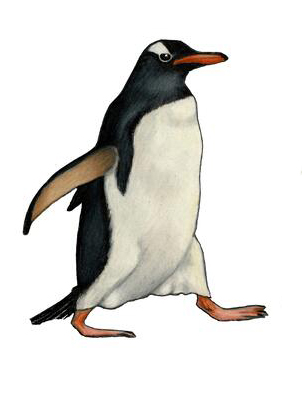 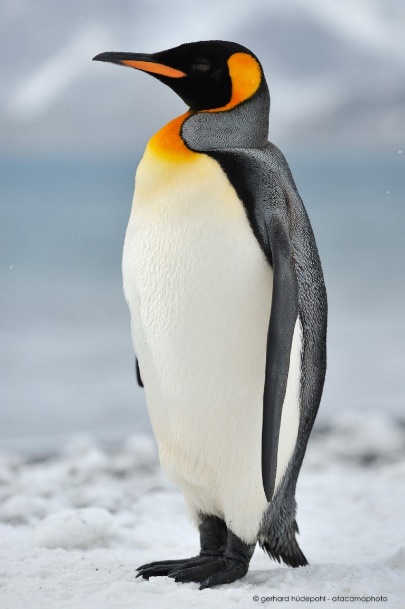 Аппликация/Конструирование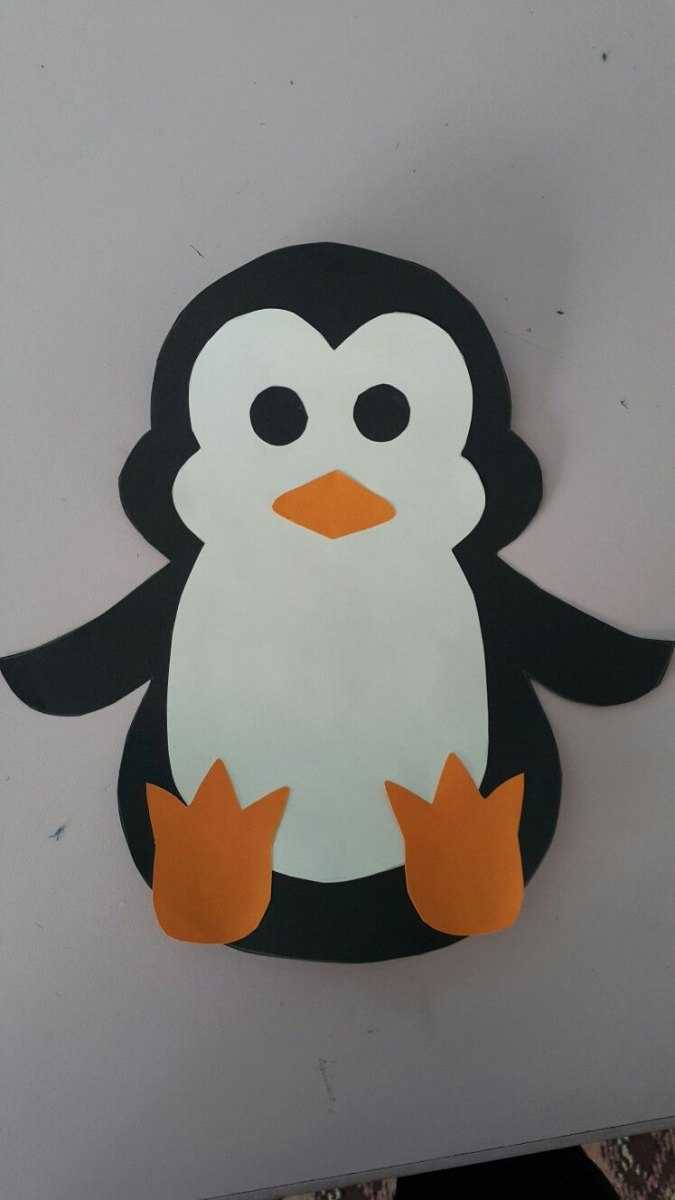 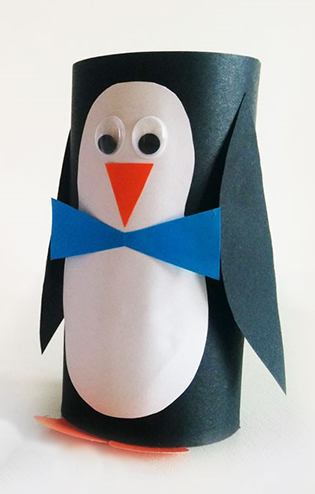 Кто сколько рыбок поймал? 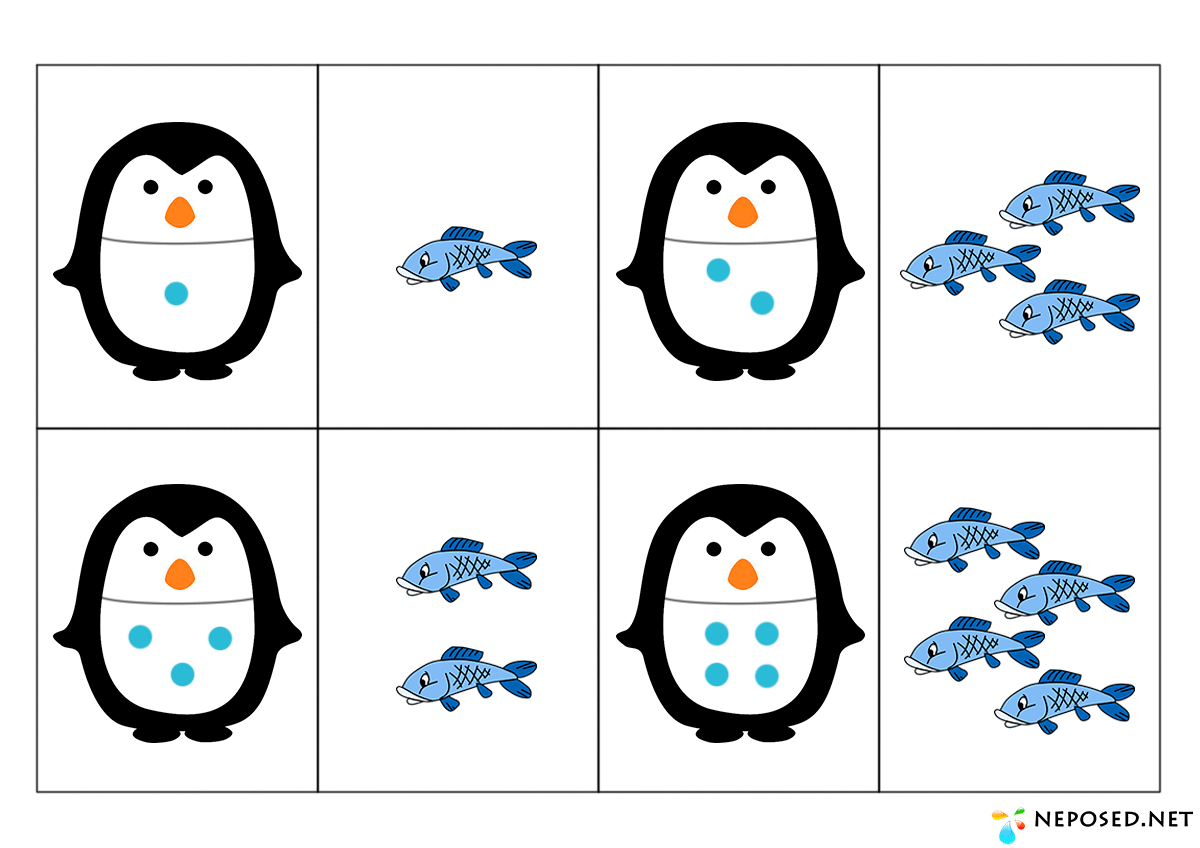 Посчитай сколько пингвинов на льдине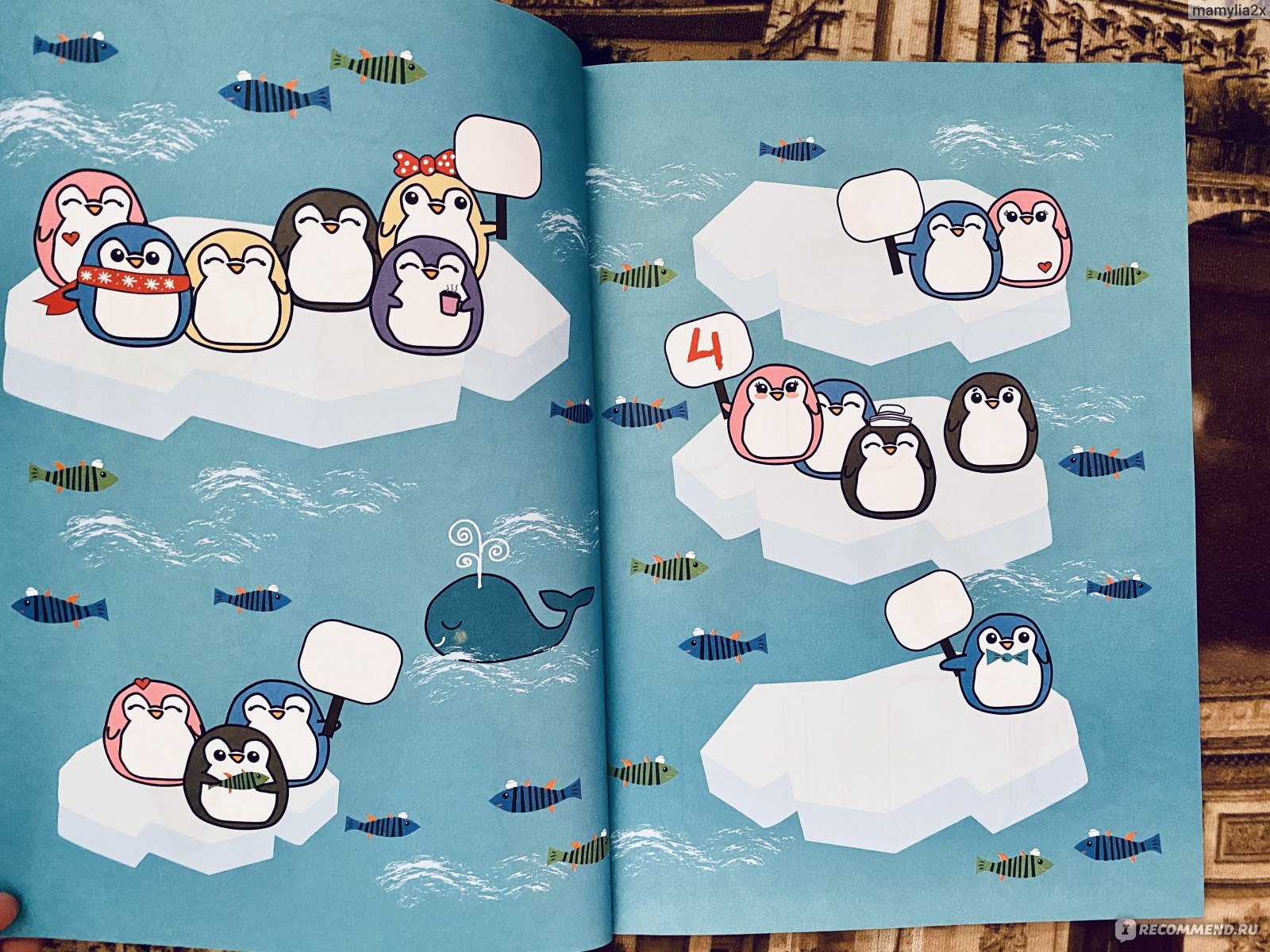 	Найди отличия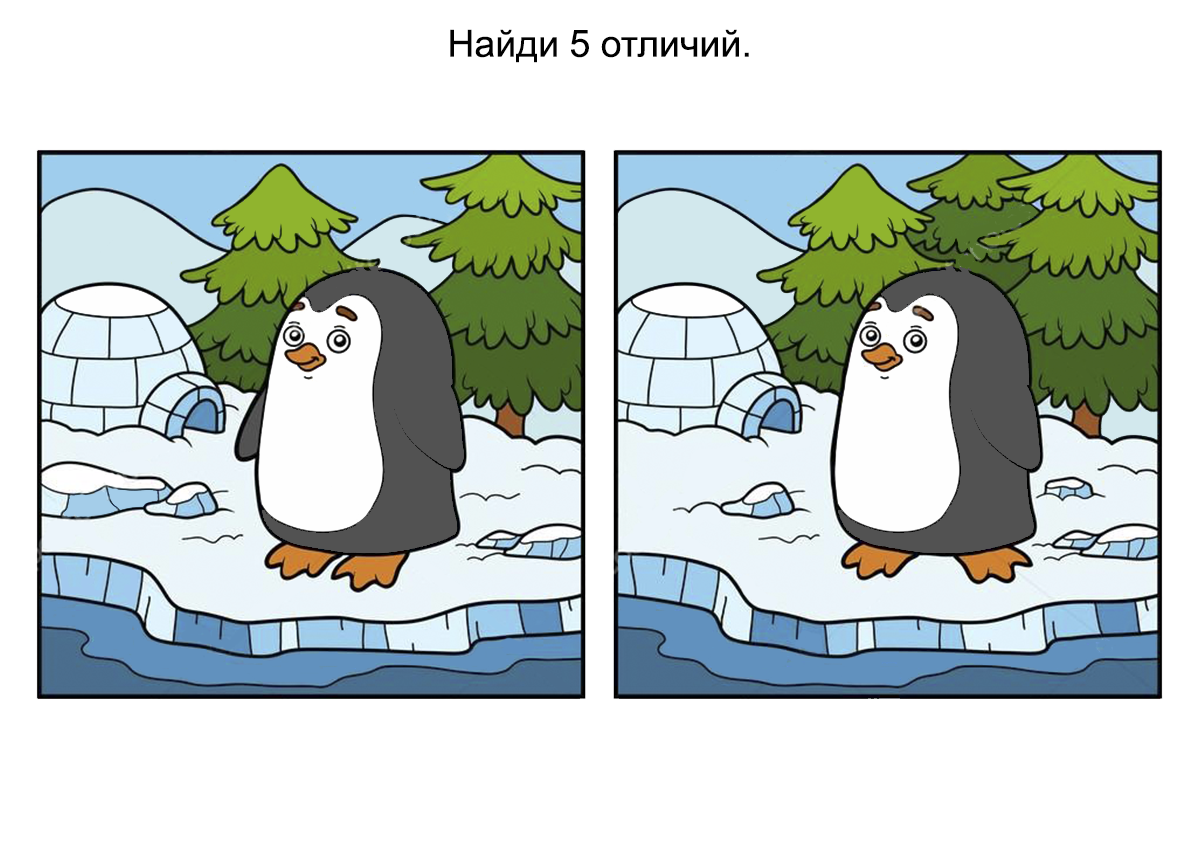 Подбери фигуру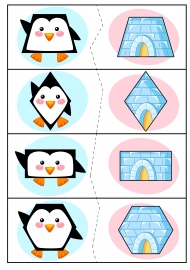 Лабиринт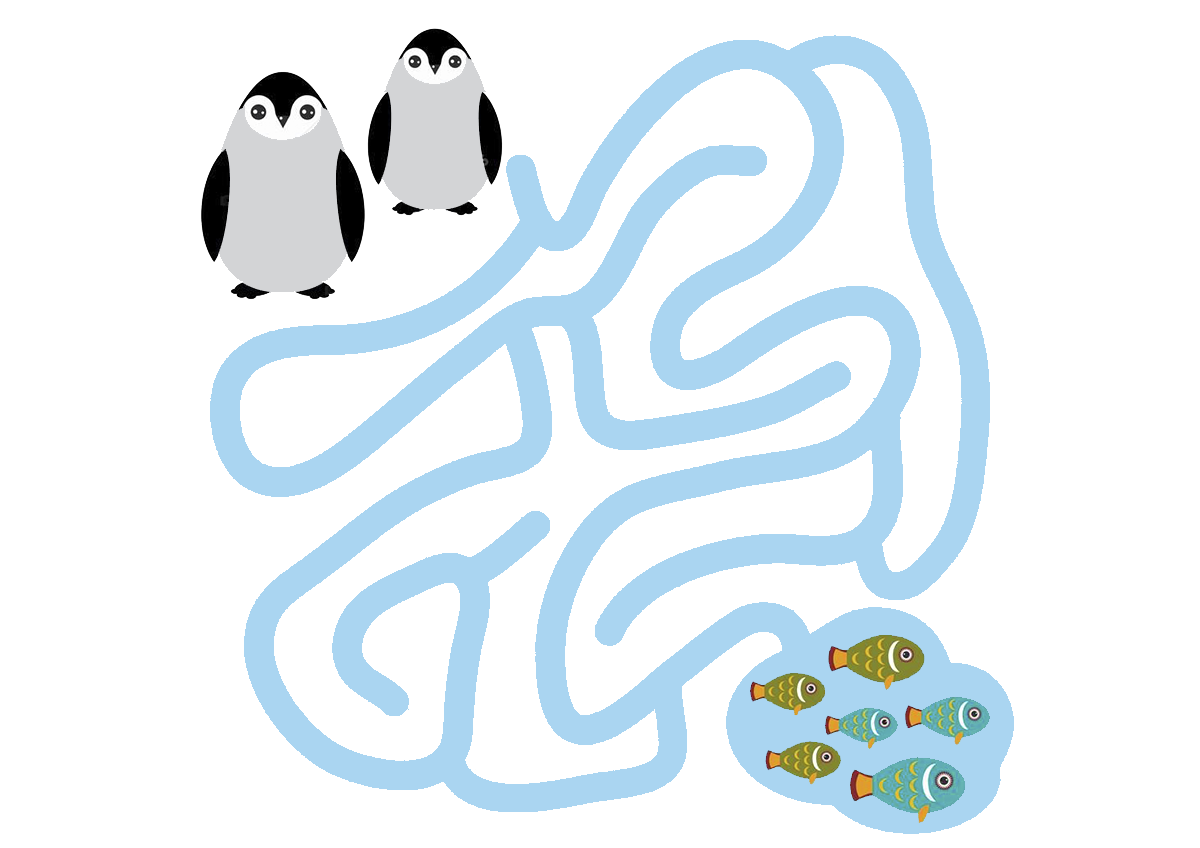 Расставь по ростуПро полёты позабыл,
Крылья в ласты превратил,
Рыбку ловит среди льдин
Антарктический … (пингвин)!Не гнездиться, не летает,
В Антарктиде обитает
Средь заснеженных равнин
Мореплаватель (Пингвин)На полюсе южном
Морозном и вьюжном
Родился у мамы детёныш один.         
Он в море ныряет,
Простуды не знает,
Ведь он настоящий… (Пингвин) Где мороз и холодина,
В океане ходит льдина.
У него дружков не счесть,
Брюшко беленькое есть:
Он на льдине не один
И зовут его (пингвин) Большая птица-
Мороза не боится
С крыльями, а не летает-
Ловко прыгает, ныряет
(Пингвин)На полюсе южном
Морозном и вьюжном
Родился у мамы детёныш один.         
Он в море ныряет,
Простуды не знает,
Ведь он настоящий… (Пингвин) Где мороз и холодина,
В океане ходит льдина.
У него дружков не счесть,
Брюшко беленькое есть:
Он на льдине не один
И зовут его (пингвин)А. Ерошин
Из небесной высоты
Чайка крикнула пингвину:
«Говорят, пингвин, что ты –
Птица лишь наполовину.
Птице бегать не годится,
Ведь она летать должна!
Птица крыльями гордится,
Ей без крыльев – грош цена».
А пингвину мало горя,
Отвечает чайке той:
«Наше небо - это море,
Мы летаем под водой!Я. Миллиз
Важный-важный, чёрно-белый,
Он идёт по снегу смело.
Снег под лапками хрустит,
Но пингвин вперёд бежит.
Всё быстрей, прибавив ходу,
Плюх – с разбега прямо в воду!
Прыг – пингвин назад летит,
Рыбка в клювике блестит.
Важно-важно, словно кот,
Он улов домой несёт
Своим маленьким детишкам,
Пингвинятам-шалунишкам. А. Вайнер
Там, где в море лезут льдины, 
Развлекаются пингвины: 
Состязания у них, 
Соскользнули – и бултых! 

Оттолкнулись, покатились – 
Сразу в море очутились!
Антарктический пингвин -
Очень важный господин.Я. Миллиз
Важный-важный, чёрно-белый,
Он идёт по снегу смело.
Снег под лапками хрустит,
Но пингвин вперёд бежит.
Всё быстрей, прибавив ходу,
Плюх – с разбега прямо в воду!
Прыг – пингвин назад летит,
Рыбка в клювике блестит.
Важно-важно, словно кот,
Он улов домой несёт
Своим маленьким детишкам,
Пингвинятам-шалунишкам. 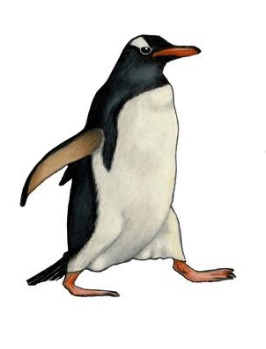 